Purchase Requisition – One Pager1.
Click on the Requisition button. 2.
Type “Requisition for Goods or Services”. In the Description text box.3.
Click on the  “Search” button next to the Building field and return the value required.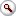 4.
Click on the  “Search” button next to the Room field and return the value required.5.
Click on the  “Calendar” button next to the Date Required field and return the value required. *Note Optional*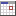 6.
Select the Date Required reason  by selecting it from the list. *Note Optional*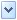 7.
Enter Delivery Instructions. *Note Optional*8.
Click on the  “Search” button next to the Suggested Vendor field and return the value required.9.
Add an additional note on the notes to vendor to be displayed on the purchase order document. *Note Optional*10.
In the Quantity Field enter the quantity that you require of the goods or services11.
Click on the  “Search” button next to the UOM field and return the value required.12.
Click on the  “Search” button next to the Commodity Code field and return the value required.13.
Enter an fully descriptive Item Description in the Item Description Field14.
Enter the Unit Price of the goods or service.15.
Click on the  button to add the item to the transaction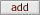 16.
Click on the  button next to accounting lines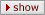 17.
Enter and add the accounting line as required.18.
Select a Capital Asset System Type.19.
Select a Capital Asset System State.20.Click on the  action button to open up more options about the asset.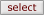 21.
In the Capital Asset Note Text field enter the Asset description.22.
Search for the Asset type by clicking on the  search icon and returning the desired value.23.Specify the amount of assets that are being bought in the How many assets field.24.In the Asset Representative field enter the staff number of the person responsible for the asset.25.On the Location sub-tab specify the amount of assets that will be linked to that specific location.26.On the Building Field search for the building by clicking on the  search icon and return the desired value.27.On the Room Field search for the room by clicking on the  search icon and return the desired value.28.To add the location information click on the  button.29.
Click on the  button.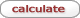 30.
Click on the  button.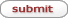 